Endophytic fungus, Chaetomium globosum, associated with marine green alga, a new source of ChrysinSiya Kamat, Madhuree Kumari, KuttuvanValappilSajna and C. Jayabaskaran*Department of Biochemistry, Indian Institute of Science, Bangalore-560012, India*Corresponding author: Prof. C. Jayabaskaran, Department of Biochemistry, Indian Institute of Science, Bangalore-560012, India, Tel: +91-80-22932482; Fax: +91-80-23600814; E-mail: cjb@iisc.ac.inSupplementary Table 1 (ST1): List of TLC solvent systems used to optimize the best separation of fungal chrysin 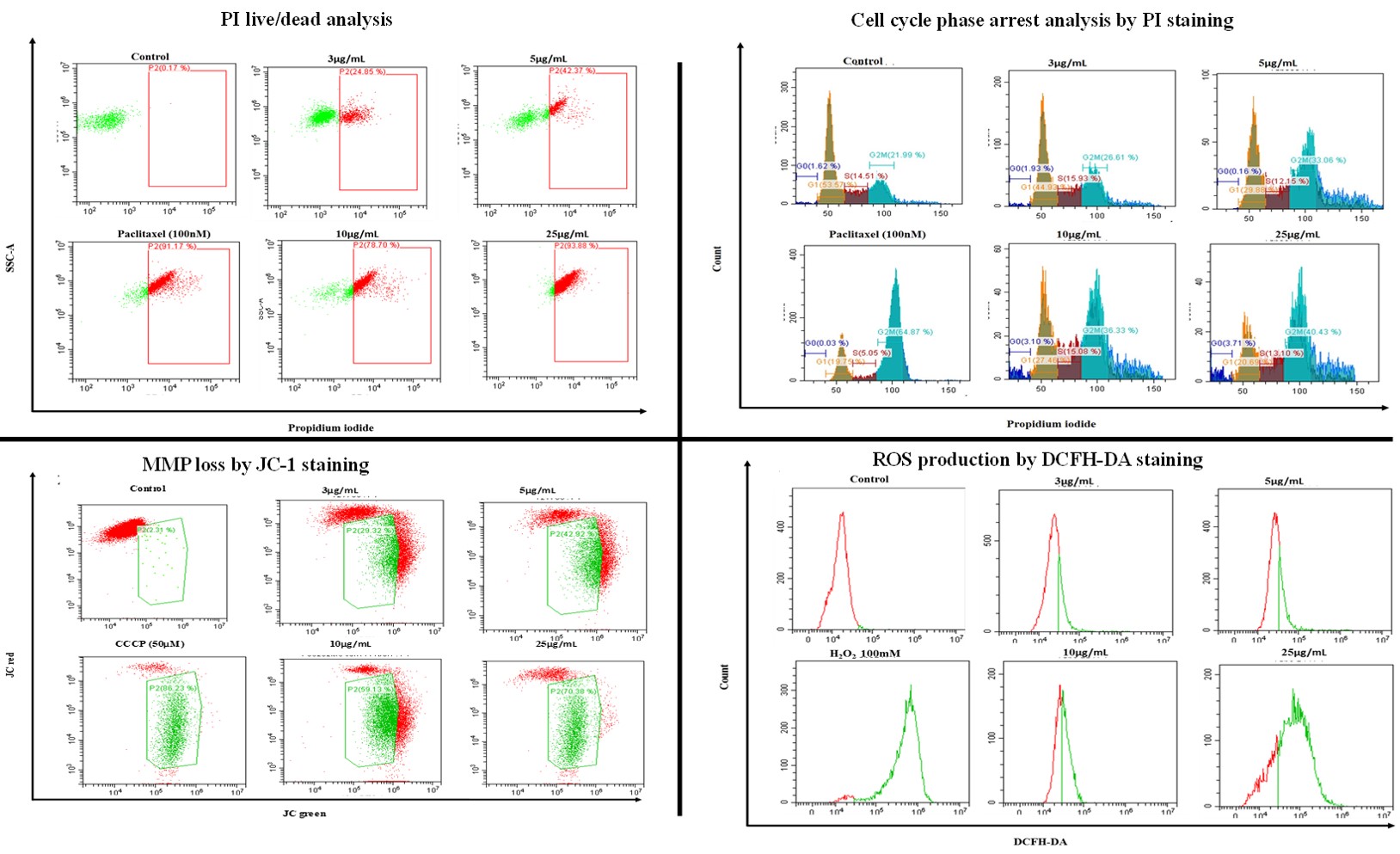 Supplementary Figure 1 (S1): FACS profiles of MCF-7 cells treated with CGEE after 24 h analyzed by PI live/dead assay, distribution of cells in cell cycle phases, loss of MMP and ROS level. Flow cytometry data were quantified using the CytExpert 2.0 software.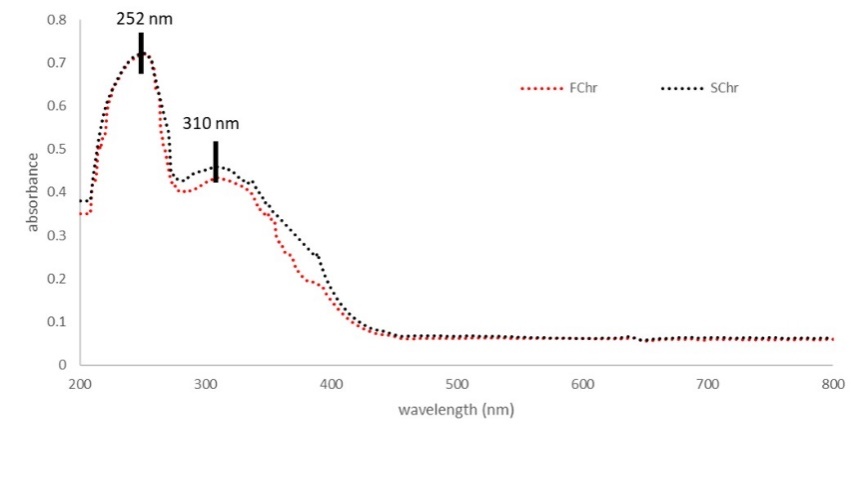 Supplementary Figure 2 (S2): Comparative analysis of UV spectrum of purified compound and SChr. Λmax of 252 nm and 310 nm was observed for both the samples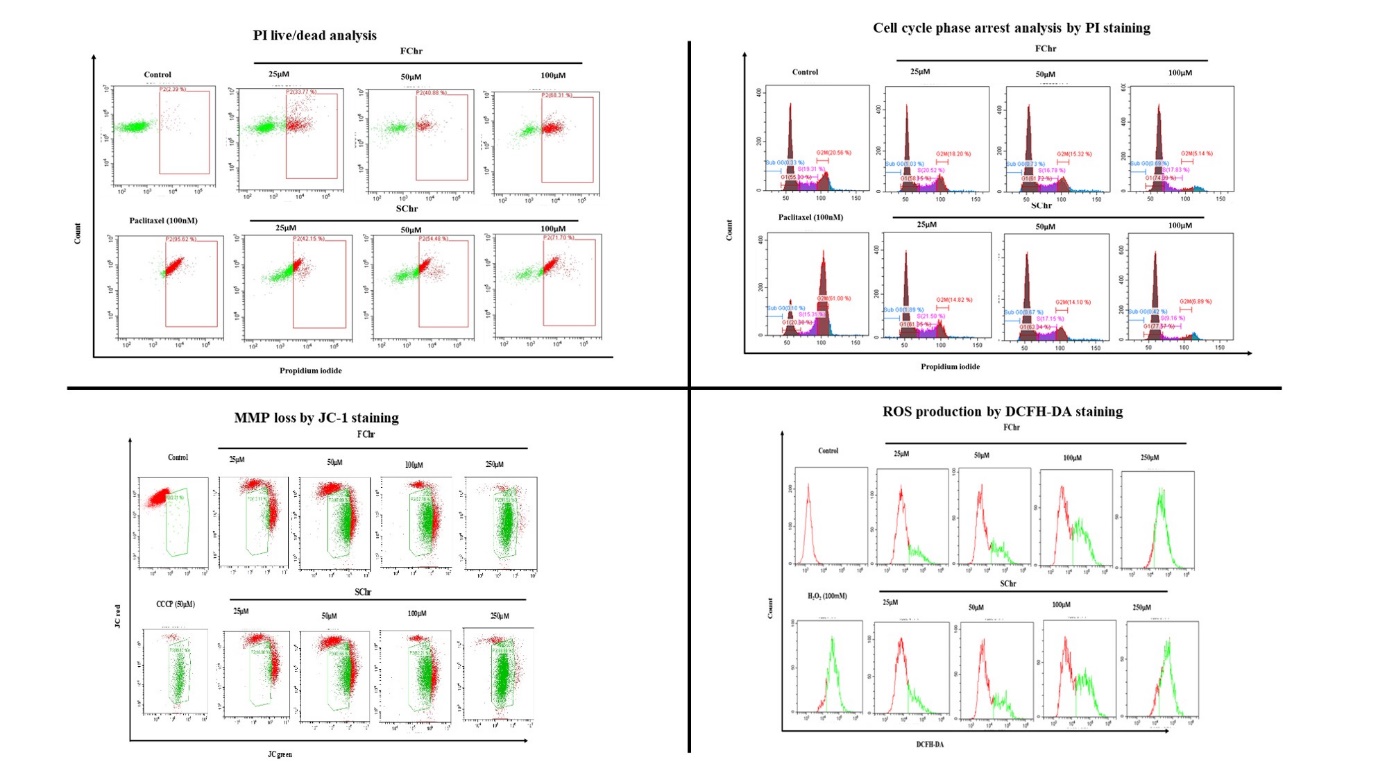 Supplementary Figure 3 (S3):  FACS profiles of MCF-7 cells treated with 72 h of FChr and SChr analyzed by PI live/dead assay, distribution of cells in cell cycle phases, loss of MMP and ROS level. Flow cytometry data were quantified using the CytExpert 2.0 software.Chromatographic system No.   Solvents, ratio1toluene:ethylacetate:formic acid, 36:12:52cyclohexane:ethylacetate:formic acid, 30:15:53toluene:ethylacetate:acetic acid, 36:12:54cyclohexane:ethylacetate:acetic acid, 31:14:55n-hexane:ethylacetate:formic acid, 31:14:56toluene:acetone:formic acid, 38:10:57n-hexane:ethylacetate:acetic acid, 31:14:58petroleum ether:ethylacetate:formic acid, 30:15:59carbon tetrachloride:acetone:formic acid, 35:10:5